§9006-B.  Formaldehyde emissions; disclosureIn addition to requiring that the "Health Notice on Formaldehyde Emissions" set out in 24 Code of Federal Regulations 53280.309 be prominently displayed in each manufactured housing unit sold in the State and provided as part of the Manufactured Home Consumer Manual provided to each purchaser of a new manufactured housing unit, the board shall require that a copy of that notice be provided to a purchaser of a new manufactured housing unit at the time of execution of the purchase and sales agreement, and that each purchaser sign a certification, provided at the bottom of that notice, that the purchaser has read and understood the contents of the notice before signing the purchase and sales agreement.  [PL 2017, c. 210, Pt. B, §10 (AMD).]SECTION HISTORYPL 1993, c. 186, §1 (NEW). PL 2017, c. 210, Pt. B, §10 (AMD). The State of Maine claims a copyright in its codified statutes. If you intend to republish this material, we require that you include the following disclaimer in your publication:All copyrights and other rights to statutory text are reserved by the State of Maine. The text included in this publication reflects changes made through the First Regular and First Special Session of the 131st Maine Legislature and is current through November 1, 2023
                    . The text is subject to change without notice. It is a version that has not been officially certified by the Secretary of State. Refer to the Maine Revised Statutes Annotated and supplements for certified text.
                The Office of the Revisor of Statutes also requests that you send us one copy of any statutory publication you may produce. Our goal is not to restrict publishing activity, but to keep track of who is publishing what, to identify any needless duplication and to preserve the State's copyright rights.PLEASE NOTE: The Revisor's Office cannot perform research for or provide legal advice or interpretation of Maine law to the public. If you need legal assistance, please contact a qualified attorney.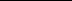 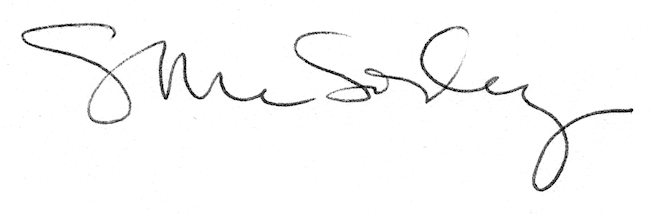 